                                                                                         ҚАЗАҚСТАНРЕСПУБЛИКАСЫНЫҢ                                                                                          ПРЕЗИДЕНТІ                                                                                                   Қ.К. ТОҚАЕВҚА «Қазақстан Республикасының қаржылық тұрақтылығын қамтамасыз ету шаралары туралы» Қазақстан Республикасы Президентінің 2022 жылғы 14 наурыздағы № 830 Жарлығына өзгеріс пен толықтырулар енгізу туралы» Қазақстан Республикасы Президенті Жарлығының жобасына ТҮСІНДІРМЕ ЖАЗБА«Қазақстан Республикасының қаржылық тұрақтылығын қамтамасыз ету шаралары туралы» Қазақстан Республикасы Президентінің 2022 жылғы 
14 наурыздағы № 830 Жарлығына өзгеріс пен толықтырулар енгізу туралы» Қазақстан Республикасы Президенті Жарлығының жобасы (бұдан әрі – Жарлықтың жобасы) қаржы жүйесінің тұрақтылығын қамтамасыз етуге жәрдемдесу және валюталық реттеу мен валюталық бақылауды жүзеге асыру бойынша Қазақстан Республикасының Ұлттық Банкіне жүктелген мақсаттар мен міндеттерге сәйкес әзірленді.Жарлықтың жобасы «Қазақстан Республикасының қаржылық тұрақтылығын қамтамасыз ету шаралары туралы» Қазақстан Республикасы Президентінің қолданыстағы 2022 жылғы 14 наурыздағы № 830 Жарлығының ережелері:1) Қазақстан Республикасының Ұлттық Банкі айналысқа шығаратын алтыннан жасалған «ALTYN BARYS және күмістен жасалған «KÚMIS BARYS» инвестициялық монеталарын Қазақстан Республикасынан әкетуге;  2) екінші деңгейдегі банктердің Еуразиялық экономикалық одаққа мүше мемлекеттердің қолма-қол ұлттық валютасын әкетуіне;  3) екінші деңгейдегі банктердің Қазақстан Республикасының Ұлттық Банкімен келісім бойынша Еуразиялық экономикалық одаққа мүше болып табылмайтын мемлекеттердің қолма-қол ұлттық валютасын әкетуіне қолданылмау бөлігінде өзгеріс пен толықтырулар енгізуді көздейді.   Жарлыққа осы түзетулер Еуразиялық экономикалық одақтың келісімдерін сақтай отырып, қолма-қол шетел валютасын әкету бөлігінде Ұлттық Банктің заңнамамен белгіленген өкілеттіктерін ескереді.Жарлық жобасын қабылдау теріс әлеуметтік-экономикалық және саяси-құқықтық салдарларға әкеп соқтырмайды, сондай-ақ республикалық бюджеттен шығыстарды талап етпейді.Қазақстан Республикасы      Ұлттық Банкінің         Төрағасы                                                                            Т. Сүлейменов«ҚАЗАҚСТАН РЕСПУБЛИКАСЫНЫҢҰЛТТЫҚ БАНКІ»РЕСПУБЛИКАЛЫҚ МЕМЛЕКЕТТІК МЕКЕМЕСІ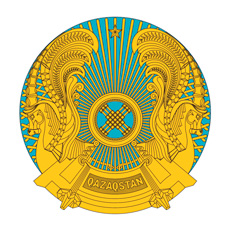 РЕСПУБЛИКАНСКОЕ ГОСУДАРСТВЕННОЕ УЧРЕЖДЕНИЕ«НАЦИОНАЛЬНЫЙ БАНКРЕСПУБЛИКИ КАЗАХСТАН»Z05T8F6, Нұр-Сұлтан қаласы,«Есіл» ауданы, Мәңгілік Ел даңғылы, 57А ғимаратытел.: +7 717 2775577, факс: +7 717 554577E-mail: hq@nationalbank.kz___________ № ____________________________________________________Z05T8F6, город Нур-Султан,Район «Есиль», проспект Мәңгілік Ел, здание 57Ател.: +7 717 2775577, факс: +7 717 2554577E-mail: hq@nationalbank.kz